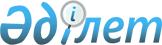 О внесении изменений в постановление Правительства Республики Казахстан от 20 декабря 1999 года N 1944
					
			Утративший силу
			
			
		
					Постановление Правительства Республики Казахстан от 16 марта 2002 года N 317. Утратило силу постановлением Правительства Республики Казахстан от 31 декабря 2008 года N 1332.


      Сноска. Утратило силу постановлением Правительства РК от 31.12.2008 


 N 1332 


 (вводится в действие с 01.01.2009).



      Правительство Республики Казахстан постановляет: 



      1. Внести в постановление Правительства Республики Казахстан от 20 декабря 1999 года N 1944 
 P991944_ 
 "Об утверждении нормативов потребности в транспортных средствах и имуществе для плательщиков единого земельного налога" (САПП Республики Казахстан, 1999 г., N 55-56, ст. 549) следующие изменения: 



      в преамбуле слова "126, 131 Закона Республики Казахстан от 24 апреля 1995 года N 2235 "О налогах и других обязательных платежах в бюджет" заменить словами "345, 351, 379 Кодекса Республики Казахстан от 12 июня 2001 года "О налогах и других обязательных платежах в бюджет" (Налоговый кодекс)"; 



      в пункте 2 слова "доверительного управления, хозяйственного ведения или оперативного управления," исключить; 



      в нормативах потребности в транспортных средствах плательщиков 




единого земельного налога, утвержденных указанным постановлением: в абзаце первом: слова "принадлежащие хозяйству" заменить словами "принадлежащие его членам на праве общей собственности"; слова ", доверительного управления, хозяйственного ведения или оперативного управления" исключить; подпункт 1) изложить в следующей редакции: "1) один легковой автомобиль с объемом двигателя включительно до 2500 куб. см;"; в подпункте 2) слова ", непосредственно используемые в процессе производства, переработки, хранения и реализации собственной сельскохозяйственной продукции," исключить. 2. Настоящее постановление вступает в силу с 1 января 2002 года. Премьер-Министр Республики Казахстан (Специалисты: Склярова И.В., Мартина Н.А.) 



 

					© 2012. РГП на ПХВ «Институт законодательства и правовой информации Республики Казахстан» Министерства юстиции Республики Казахстан
				